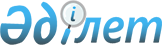 Об организации и обеспечении приписки граждан мужского пола, которым в 2012 году исполняется семнадцать лет, к призывному участку Сарыагашского района
					
			Утративший силу
			
			
		
					Решение акима Сарыагашского района Южно-Казахстанской области от 25 ноября 2011 года N 78. Зарегистрировано Управлением юстиции Сарыагашского района Южно-Казахстанской области 8 декабря 2011 года N 14-11-177. Утратило силу в связи с истечением срока применения - письмо Сарыагашского районного акимата Южно-Казахстанской области от 8 августа 2012 года № 2402      Сноска. Утратило силу в связи с истечением срока применения -  письмо Сарыагашского районного акимата Южно-Казахстанской области от 08.08.2012 № 2402

      В соответствии с подпунктом 13 пункта 1 статьи 33 Закона Республики Казахстан от 23 января 2001 года "О местном государственном управлении и самоуправлении в Республике Казахстан" и статьей 17 Закона Республики Казахстан от 8 июля 2005 года "О воинской обязанности и воинской службе" РЕШИЛ:



      1. Организовать и обеспечить проведение приписки граждан мужского пола, которым в 2012 году исполняется семнадцать лет, к призывному участку объединенного отдела по делам обороны горда Сарыагаш с января по март 2012 года.



      2. Акимам города, поселка, аула и аульных округов в период проведения приписки на призывной участок объединенного отдела по делам обороны горда Сарыагаш, организовать оповещение и обеспечить своевременное прибытие допризывников.



      3. Рекомендовать руководителям предприятий, учреждений, организаций и учебных заведений независимо от форм собственности:

      1) оповещать граждан, подлежащих приписке, о вызове их в районный призывной участок и обеспечить своевременное прибытие;

      2) освободить от работы (учебы) на время, необходимое для выполнения обязанностей, связанных с постановкой допризывников на воинский учет, с сохранением за ними места работы и занимаемой должности.



      4. Рекомендовать главному врачу государственного коммунального казенного предприятия «Сарыагашской районной поликлиники» и главному врачу государственного коммунального казенного предприятия «Сарыагашской районной поликлиники «Абай» (по согласованию) провести медицинскую комиссию в порядке, определяемом Правилами проведения военно-врачебной экспертизы в Вооруженных Силах, других войсках и воинских формированиях, утверждаемыми Правительством Республики Казахстан.



      5. Рекомендовать начальнику управления внутренних дел Сарыагашского района (по согласованию) после 1 апреля 2012 года осуществлять розыск и задержание допризывников, уклоняющихся от постановки на воинский учет.



      6. Контроль за исполнением настоящего решения возложить на заместителя акима района Парманова Б.



      7. Настоящее решение вводится в действие по истечении десяти календарных дней после дня его первого официального опубликования.      Акима района                               Ж.Алсеитов      СОГЛАСОВАНО:      Начальник объединенного отдела

      по делам обороны горда Сарыагаш

      __________________ Байкараев Сейткасым Жарылкасымович

      «25» 11. 2011 год      Начальник управления внутренних дел

      Сарыагашского района

      __________________ Айтбеков Сакен Абилдаевич

      «25» 11. 2011 год      Главный врач государственного

      коммунального казенного предприятия

      «Сарыагашской районной поликлиники»

      __________________ Усипбеков Сыдык Сапарбекович

      «25» 11. 2011 год      Главный врач государственного

      коммунального казенного предприятия

      «Сарыагашской районной поликлиники «Абай»

      _________________Шекарбеков Амантай

      «25» 11. 2011 год
					© 2012. РГП на ПХВ «Институт законодательства и правовой информации Республики Казахстан» Министерства юстиции Республики Казахстан
				